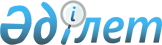 О внесении изменений и дополнений в решение Таразского городского маслихата от 28 ноября 2017 года №25-4 "Об утверждении Правил оказания социальной помощи, установления размеров и определения перечня отдельных категорий нуждающихся граждан по городу Тараз"
					
			Утративший силу
			
			
		
					Решение Таразского гордского маслихата Жамбылской области от 15 февраля 2019 года № 42-5. Зарегистрировано Департаментом юстиции Жамбылской области 19 февраля 2019 года № 4108. Утратило силу решением Таразского городского маслихата Жамбылской области от 23 декабря 2020 года № 66-8
      Сноска. Утратило силу решением Таразского городского маслихата Жамбылской области от 23.12.2020 № 66-8 (вводится в действие по истечении десяти календарных дней после дня его первого официального опубликования).

      Примечание РЦПИ.

      В тексте документа сохранена пунктуация и орфография оригинала.
      В соответствии с Законом Республики Казахстан от 23 января 2001 года "О местном государственном управлении и самоуправлении в Республике Казахстан", постановлением Правительства Республики Казахстан от 21 мая 2013 года № 504 "Об утверждении Типовых правил оказания социальной помощи, установления размеров и определения перечня отдельных категорий нуждающихся граждан" Таразский городской маслихат РЕШИЛ:
      1. Внести в решение Таразского городского маслихата от 28 ноября 2017 года № 25-4 "Об утверждении Правил оказания социальной помощи, установления размеров и определения перечня отдельных категорий нуждающихся граждан по городу Тараз" (зарегистрировано в Реестре государственной регистрации нормативных правовых актов за № 3626, опубликовано 28 декабря 2017 года в эталонном контрольном банке нормативных правовых актов Республики Казахстан в электронном виде) следующие изменения и дополнения:
      наименование приложения изложить в новой редакции: "Правила оказания социальной помощи, установления размеров и определения перечня отдельных категорий нуждающихся граждан по городу Тараз";
      в Правилах оказания социальной помощи, установления размеров и определения перечня отдельных категорий нуждающихся граждан, утвержденных указанным решением:
      подпункт 2) пункта 7 дополнить абзацем 2.4:
      "2.4. к 30-летию вывода Советских войск из Афганистана дополнительно к единовременной социальной помощи к памятным датам и праздничным дням предоставить единовременную социальную помощь военнослужащим, проходившим воинскую службу в Афганистане и военнослужащим, ставшими инвалидами вследствие ранения, контузии, увечья, при прохождении воинской службы в Афганистане в размере 30000 (тридцать тысяч) тенге, семьям военнослужащих, погибших (пропавших без вести) или умерших вследствие ранения, контузии, увечья, заболевания, полученных в период боевых действий в Афганистане в размере 15000 (пятнадцать тысяч) тенге, рабочим и служащим, направлявшимся на работу в Афганистан в период с 1 декабря 1979 года по декабрь 1989 года 15000 (пятнадцать тысяч) тенге.".
      2. Контроль за исполнением настоящего решения возложить на постоянную комиссию Таразского городского маслихата по образованию, здравоохранению, культуре, молодежной политике и социальной сфере.
      3. Настоящее решение вступает в силу со дня государственной регистрации в органах юстиции и вводится в действие по истечении десяти календарных дней после дня его первого официального опубликования.
					© 2012. РГП на ПХВ «Институт законодательства и правовой информации Республики Казахстан» Министерства юстиции Республики Казахстан
				
      Председатель сессии Таразского 

      городского маслихата 

А.Джузанов

      Секретарь Таразского 

      городского маслихата 

Б.Кулекеев
